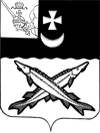 КОНТРОЛЬНО-СЧЕТНЫЙ ОРГАН БЕЛОЗЕРСКОГО МУНИЦИПАЛЬНОГО РАЙОНА161200, Вологодская область, г. Белозерск, ул. Фрунзе, д.35тел. (81756)  2-32-54,  факс (81756) 2-32-54,   e-mail: krk@belozer.ru ЗАКЛЮЧЕНИЕфинансово-экономической экспертизы на проект постановления администрации  МО «Город Белозерск» о внесении изменений в муниципальную программу «Формирование современной городской среды на территории муниципального образования «Город Белозерск» на 2018-2024 г.г.»                                                                                                                      25 сентября 2020 года           Экспертиза проекта проведена на основании  пункта 12.2 статьи 12 Положения о Контрольно-счетном органе Белозерского муниципального района, утвержденного решением Представительного Собрания Белозерского муниципального района от 26.05.2020 № 33, пункта 9 плана работы Контрольно-счетного органа Белозерского муниципального района на 2020 год.Цель финансово-экономической экспертизы: Определение соответствия положений, изложенных в проекте программы, действующим нормативным правовым актам Российской Федерации, субъекта Российской Федерации и муниципального образования. Оценка экономической обоснованности и достоверности объема ресурсного обеспечения муниципальной программы «Формирование современной городской среды на территории муниципального образования « Город Белозерск» на 2018-2024 годы»,  возможности  достижения поставленных целей при запланированном объеме средств.     Предмет финансово-экономической экспертизы: проект постановления администрации МО «Город Белозерск» «О внесении изменений в муниципальную программу «Формирование современной городской среды на территории муниципального образования «Город Белозерск» на 2018-2024 г.г.».Сроки проведения: с 23.09.2020 по 25.09.2020 Для проведения мероприятия были представлены следующие материалы:проект постановления администрации МО «Город Белозерск» «О внесении изменений в постановление  от 29.11.2017  № 530»;пояснительная записка;копия листа согласования проекта постановления.Правовое обоснование финансово-экономической экспертизы: При подготовке заключения финансово-экономической экспертизы проекта Программы использованы  Порядок разработки, реализации и оценки эффективности муниципальных программ МО «Город Белозерск»  (далее – Порядок) и Методические указания по разработке и реализации муниципальных программ МО «Город Белозерск» (далее – Методические указания), утвержденные постановлением администрации города Белозерск от 29.06.2016 № 214 (с последующими дополнениями и изменениями). В результате экспертизы проекта постановления установлено следующее:Проект постановления предусматривает внесение изменений в постановление администрации МО «Город Белозерск» от 29.11.2017 № 530  об утверждении муниципальной программы «Формирование современной городской среды на территории муниципального образования «Город Белозерск» на 2018-2024 г.г.». и в Программу, утвержденную указанным постановлением (далее - Программа).1.Проектом постановления предлагается внести изменения в паспорт Программы, увеличив  объем бюджетных ассигнований, выделяемых из городского бюджета в 2020 году на сумму 200,0 тыс. рублей, в том числе: по основному мероприятию 6 «Разработка проекта для участия во Всероссийском конкурсе лучших проектов создания комфортной городской среды в исторических поселениях и малых городах». Таким образом, объем финансирования  Программы за счет средств городского бюджета составит 3 257,9 тыс. рублей, в том числе по годам реализации:2018 год – 363,9 тыс. рублей,2019 год – 631,6 тыс. рублей, 2020 год – 1 187,3 тыс. рублей (с увеличением на 200,0 тыс. рублей),2021 год – 587,7 тыс. рублей,2022 год – 487,4 тыс. рублей, 2023 год – 0,0 тыс. рублей,2024 год – 0,0 тыс. рублей. В целом объем финансирования Программы составит  31 208,0 тыс. рублей, в том числе по годам реализации:2018 год – 4 002,8 тыс. рублей,2019 год – 5 818,9 тыс. рублей, 2020 год – 11 560,0 тыс. рублей (с увеличением на 200,0 тыс. рублей),2021 год – 5 464,9 тыс. рублей,2022 год – 4 361,4 тыс. рублей, 2023 год – 0,0 тыс. рублей,2024 год – 0,0 тыс. рублей. 2. Аналогичные паспорту Программы изменения предлагается внести:-в приложение 1 Программы «Ресурсное обеспечение реализации муниципальной программы за счет собственных средств городского бюджета», изложив данное приложение в новой редакции. -в приложение 2 Программы «Ресурсное обеспечение и прогнозная (справочная оценка)  оценка расходов городского бюджета, федерального, областного бюджетов, внебюджетных источников на реализацию целей муниципальной программы».Выводы по результатам экспертизы:1.Проект постановления администрации города Белозерск о внесении изменений  в постановление от 29.11.2017 № 530 не противоречит бюджетному законодательству и рекомендован к принятию.Председательконтрольно-счетного органа района                                                                         Н.С.Фредериксен